Guía Nº 2CONCEPTO DELANTE/DETRÁS.OBJETIVO: Describe la posición de los objetos y personas, respecto de un punto u objeto de referencia, empleando conceptos de ubicación y distancia INSTRUCCIONES: Observa con atención el video que aparece en el link y realiza página 15, del libro Lógica y Números INICIOObservan el link a continuación, coméntalo con tu familiaDESARROLLO1. Realiza las actividades de la página 15, sigue las indicaciones que salen en la parte de debajo.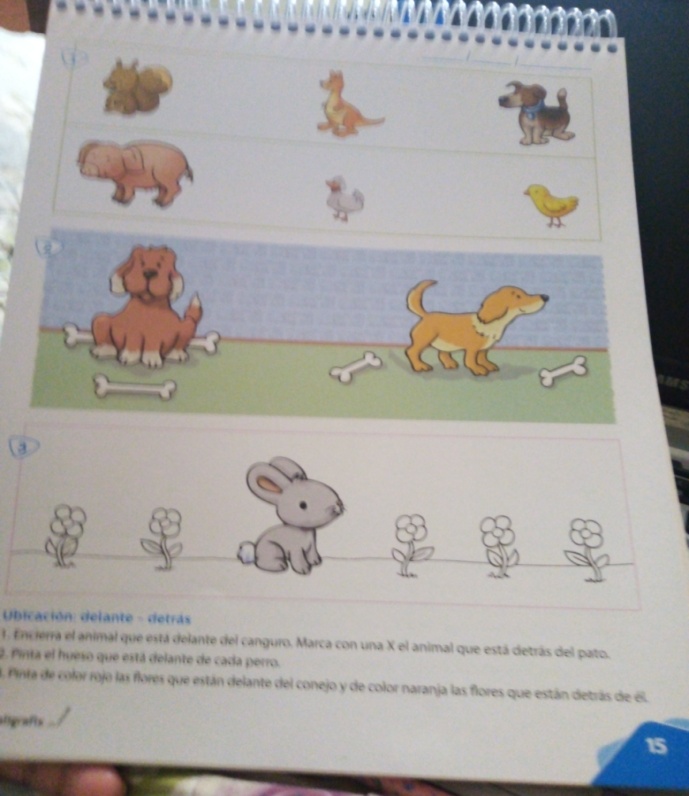 CIERRECuéntame ¿te gustó la actividad? En una hoja dibuja un dedito para arriba si es SI y un dedito para abajo si es NO, mándame una foto de tu respuesta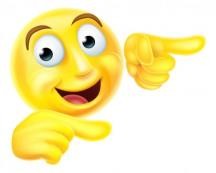 NOMBRE :FECHA      :   04  / 06 / 2020.                         CURSO:  PRE KíNDER